NK9-26  Capital equipment request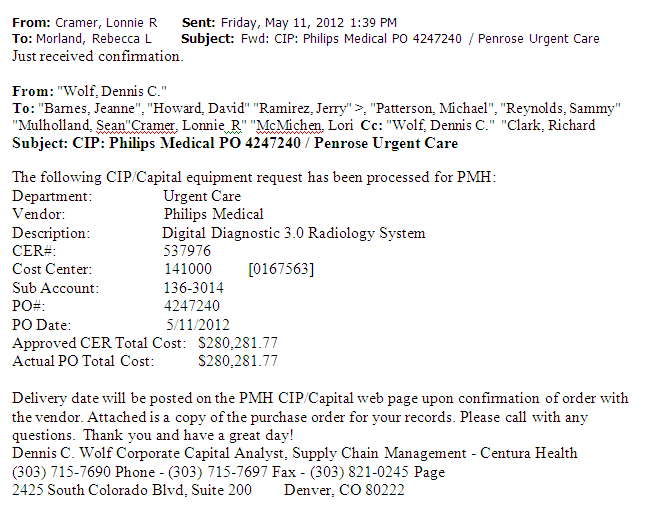 